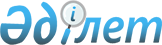 2023-2025 жылдарға арналған Қамыстыбас ауылдық округінің бюджеті туралыҚызылорда облысы Арал аудандық мәслихатының 2022 жылғы 26 желтоқсандағы № 352 шешімі.
      "Қазақстан Республикасының Бюджет кодексі" Қазақстан Республикасы Кодексінің 75-бабының 2-тармағына, "Қазақстан Республикасындағы жергілікті мемлекеттік басқару және өзін-өзі басқару туралы" Қазақстан Республикасы Заңының 6-бабының 2-7-тармағына сәйкес Арал аудандық мәслихаты ШЕШТІ:
      1. 2023-2025 жылдарға арналған Қамыстыбас ауылдық округінің бюджеті 1, 2, 3-қосымшаларға сәйкес, оның ішінде 2023 жылға мынадай көлемдерде бекітілсін:
      1) кірістер – 72 817 мың теңге;
      салықтық түсімдер – 3 029 мың теңге;
      негізгі капиталды сатудан түсетін түсімдер – 254 мың теңге;
      трансферттер түсімі – 69 534 мың теңге
      2) шығындар – 73 159 мың теңге;
      3)таза бюджеттік кредиттеу – 0;
      бюджеттік кредиттер – 0;
      бюджеттік кредиттерді өтеу – 0;
      4)қаржы активтерімен жасалатын операциялар бойынша сальдо – 0;
      қаржы активтерін сатып алу - 0;
      мемлекеттік қаржы активтерін сатудан түсетін түсімдер - 0;
      5)бюджет тапшылығы (профициті) – - 342 мың теңге;
      6) бюджет тапшылығын қаржыландыру (профицитін пайдалану) – 342 мың теңге;
      қарыздар түсімі – 0;
      қарыздарды өтеу – 0;
      бюджет қаражатының пайдаланатын қалдықтары - 342 мың теңге.
      Ескерту. 1-тармақ жаңа редакцияда - Қызылорда облысы Арал аудандық мәслихатының 17.11.2023 № 124 шешімімен (01.01.2023 бастап қолданысқа енгізіледі).


      2. Осы шешім 2023 жылғы 1 қаңтардан бастап қолданысқа енгізіледі. Қамыстыбас ауылдық округінің 2023 жылға арналған бюджеті
      Ескерту. 1-қосымша жаңа редакцияда - Қызылорда облысы Арал аудандық мәслихатының 17.11.2023 № 124 шешімімен (01.01.2023 бастап қолданысқа енгізіледі). Қамыстыбас ауылдық округінің 2024 жылға арналған бюджеті Қамыстыбас ауылдық округінің 2025 жылға арналған бюджеті
					© 2012. Қазақстан Республикасы Әділет министрлігінің «Қазақстан Республикасының Заңнама және құқықтық ақпарат институты» ШЖҚ РМК
				
      Арал аудандық мәслихатының хатшысы 

Б. Турахметов
Арал аудандық мәслихатының
2022 жылғы "26" желтоқсандағы
№ 352 шешіміне 1-қосымша
Санаты 
Санаты 
Санаты 
Санаты 
2023 жыл сомасы 
(мың теңге)
Сыныбы 
Сыныбы 
Сыныбы 
2023 жыл сомасы 
(мың теңге)
Ішкі сыныбы
Ішкі сыныбы
2023 жыл сомасы 
(мың теңге)
Атауы 
2023 жыл сомасы 
(мың теңге)
1
2
3
4
5
1. Кірістер
72 817
1
Салықтық түсімдер
3 029
01
Табыс салығы
50
2
Жеке табыс салығы
50
04
Меншiкке салынатын салықтар
2 979
1
Мүлiкке салынатын салықтар
87
3
Жер салығы
184
4
Көлік құралдарына салынатын салық
2 708
3
Негізгі капиталды сатудан түсетін түсімдер
254
03
Жердi және материалдық емес активтердi сату
254
1
Жерді сату
254
4
Трансферттердің түсімдері
69 534
02
Мемлекеттiк басқарудың жоғары тұрған органдарынан түсетiн трансферттер
69 534
3
Аудандардың (облыстық маңызы бар қаланың) бюджетінен трансферттер
69 534
Функционалдық топ
Функционалдық топ
Функционалдық топ
Функционалдық топ
2023 жыл сомасы
(мың теңге)
Бюджеттік бағдарламалардың әкімшісі
Бюджеттік бағдарламалардың әкімшісі
Бюджеттік бағдарламалардың әкімшісі
2023 жыл сомасы
(мың теңге)
Бағдарлама 
Бағдарлама 
2023 жыл сомасы
(мың теңге)
Атауы 
2023 жыл сомасы
(мың теңге)
2. Шығындар
73 159
01
Жалпы сипаттағы мемлекеттік қызметтер
38 076
124
Аудандық маңызы бар қала, ауыл, кент, ауылдық округ әкімінің аппараты
38 076
001
Аудандық маңызы бар қала, ауыл, кент, ауылдық округ әкімінің қызметін қамтамасыз ету жөніндегі қызметтер
38 076
07
Тұрғын үй-коммуналдық шаруашылық
3 151,6
124
Аудандық маңызы бар қала, ауыл, кент, ауылдық округ әкімінің аппараты
3 151,6
008
Елді мекендердегі көшелерді жарықтандыру
2 483,6
009
Елдi мекендердiң санитариясын қамтамасыз ету
457
011
Елді мекендердегі абаттандыру мен көгалдандыру
211
08
Мәдениет, спорт, туризм және ақпараттық кеңістiк
31 931,4
124
Аудандық маңызы бар қала, ауыл, кент, ауылдық округ әкімінің аппараты
31 931,4
006
Жергілікті деңгейде мәдени-демалыс жұмысын қолдау
31 931,4
3. Таза бюджеттік кредит беру
0
Бюджеттік кредиттер
0
5
Бюджеттік кредиттерді өтеу
0
4. Қаржы активтерімен жасалатын операциялар бойынша сальдо
0
Қаржы активтерін сатып алу
0
5. Бюджет тапшылығы (профициті)
-342
6. бюджет тапшылығын қаржыландыру (профицитін пайдалану)
342
8
Бюджет қаражатының пайдаланатын қалдықтары
342
1
Бюджет қаражатының бос қалдықтары
342
01
Бюджет қаражатының бос қалдықтары
342
2
Есепті кезеңнің соңындағы бюджет қаражатының қалдықтары
0
01
Есепті кезеңнің соңындағы бюджет қаражатының қалдықтары
0Арал аудандық мәслихатының
2022 жылғы "26" желтоқсандағы
№ 352 шешіміне 2-қосымша
Санаты 
Санаты 
Санаты 
Санаты 
2024 жыл сомасы (мың теңге)
Сыныбы 
Сыныбы 
Сыныбы 
2024 жыл сомасы (мың теңге)
Ішкі сыныбы
Ішкі сыныбы
2024 жыл сомасы (мың теңге)
Атауы 
2024 жыл сомасы (мың теңге)
1
2
3
4
5
1. Кірістер
79 577
1
Салықтық түсімдер
3 165
01
Табыс салығы
52
2
Жеке табыс салығы
52
04
Меншiкке салынатын салықтар
3 113
1
Мүлiкке салынатын салықтар
91
3
Жер салығы
192
4
Көлік құралдарына салынатын салық
2 830
3
Негізгі капиталды сатудан түсетін түсімдер
265
03
Жердi және материалдық емес активтердi сату
265
1
Жерді сату
265
4
Трансферттердің түсімдері
76 147
02
Мемлекеттiк басқарудың жоғары тұрған органдарынан түсетiн трансферттер
76 147
3
Аудандардың (облыстық маңызы бар қаланың) бюджетінен трансферттер
76 147
Функционалдық топ
Функционалдық топ
Функционалдық топ
Функционалдық топ
2024 жыл сомасы
(мың теңге)
Бюджеттік бағдарламалардың әкімшісі
Бюджеттік бағдарламалардың әкімшісі
Бюджеттік бағдарламалардың әкімшісі
2024 жыл сомасы
(мың теңге)
Бағдарлама 
Бағдарлама 
2024 жыл сомасы
(мың теңге)
Атауы 
2024 жыл сомасы
(мың теңге)
2. Шығындар
79 577
01
Жалпы сипаттағы мемлекеттік қызметтер
41 799 
124
Аудандық маңызы бар қала, ауыл, кент, ауылдық округ әкімінің аппараты
41 799
001
Аудандық маңызы бар қала, ауыл, кент, ауылдық округ әкімінің қызметін қамтамасыз ету жөніндегі қызметтер
41 799
07
Тұрғын үй-коммуналдық шаруашылық
1 899
124
Аудандық маңызы бар қала, ауыл, кент, ауылдық округ әкімінің аппараты
1 899
008
Елді мекендердегі көшелерді жарықтандыру
1 421
009
Елдi мекендердiң санитариясын қамтамасыз ету
478
08
Мәдениет, спорт, туризм және ақпараттық кеңістiк
35 879
124
Аудандық маңызы бар қала, ауыл, кент, ауылдық округ әкімінің аппараты
35 879
006
Жергілікті деңгейде мәдени-демалыс жұмысын қолдау
35 879
3. Таза бюджеттік кредит беру
0
Бюджеттік кредиттер
0
5
Бюджеттік кредиттерді өтеу
0
4. Қаржы активтерімен жасалатын операциялар бойынша сальдо
0
Қаржы активтерін сатып алу
0
5. Бюджет тапшылығы (профициті)
0
6. бюджет тапшылығын қаржыландыру (профицитін пайдалану)
0Арал аудандық мәслихатының
2022 жылғы "26" желтоқсандағы
№ 352 шешіміне 3-қосымша
Санаты 
Санаты 
Санаты 
Санаты 
2025 жыл сомасы (мың теңге)
Сыныбы 
Сыныбы 
Сыныбы 
2025 жыл сомасы (мың теңге)
Ішкі сыныбы
Ішкі сыныбы
2025 жыл сомасы (мың теңге)
Атауы 
2025 жыл сомасы (мың теңге)
1
2
3
4
5
1. Кірістер
87 061
1
Салықтық түсімдер
3 276
01
Табыс салығы
94
2
Жеке табыс салығы
94
04
Меншiкке салынатын салықтар
3 222
1
Мүлiкке салынатын салықтар
94
3
Жер салығы
199
4
Көлік құралдарына салынатын салық
2 929
3
Негізгі капиталды сатудан түсетін түсімдер
274
03
Жердi және материалдық емес активтердi сату
274
1
Жерді сату
274
4
Трансферттердің түсімдері
83 511
02
Мемлекеттiк басқарудың жоғары тұрған органдарынан түсетiн трансферттер
83 511
3
Аудандардың (облыстық маңызы бар қаланың) бюджетінен трансферттер
83 511
Функционалдық топ
Функционалдық топ
Функционалдық топ
Функционалдық топ
2025 жыл сомасы
(мың теңге)
Бюджеттік бағдарламалардың әкімшісі
Бюджеттік бағдарламалардың әкімшісі
Бюджеттік бағдарламалардың әкімшісі
2025 жыл сомасы
(мың теңге)
Бағдарлама 
Бағдарлама 
2025 жыл сомасы
(мың теңге)
Атауы 
2025 жыл сомасы
(мың теңге)
2. Шығындар
87 061
01
Жалпы сипаттағы мемлекеттік қызметтер
43 986 
124
Аудандық маңызы бар қала, ауыл, кент, ауылдық округ әкімінің аппараты
43 986
001
Аудандық маңызы бар қала, ауыл, кент, ауылдық округ әкімінің қызметін қамтамасыз ету жөніндегі қызметтер
43 986
07
Тұрғын үй-коммуналдық шаруашылық
1 966
124
Аудандық маңызы бар қала, ауыл, кент, ауылдық округ әкімінің аппараты
1 966
008
Елді мекендердегі көшелерді жарықтандыру
1 471
009
Елдi мекендердiң санитариясын қамтамасыз ету
495
08
Мәдениет, спорт, туризм және ақпараттық кеңістiк
41 109
124
Аудандық маңызы бар қала, ауыл, кент, ауылдық округ әкімінің аппараты
41 109
006
Жергілікті деңгейде мәдени-демалыс жұмысын қолдау
41 109
3. Таза бюджеттік кредит беру
0
Бюджеттік кредиттер
0
5
Бюджеттік кредиттерді өтеу
0
4. Қаржы активтерімен жасалатын операциялар бойынша сальдо
0
Қаржы активтерін сатып алу
0
5. Бюджет тапшылығы (профициті)
0
6. бюджет тапшылығын қаржыландыру (профицитін пайдалану)
0